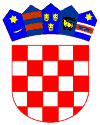 REPUBLIKA HRVATSKAOSJEČKO-BARANJSKA ŽUPANIJANa temelju članka 30. Statuta Općine Vladislavci („Službeni glasnik“ Općine Vladislavci br. 3/13, 3/17, 2/18, 4/20, 5/20 – pročišćeni tekst, 8/20, 2/21 i  3/21 – pročišćeni tekst), članka 2. stavka 2. Odluke o suglasnosti na provedbu ulaganja na području Općine Vladislavci u 2021. godini („Službeni glasnik“ Općine Vladislavci br. 12/20, 3/21 i 6/21)  i članka 22. Pravilnika o provedbi postupaka jednostavne nabave („Službeni glasnik“ Općine Vladislavci br. 9/20 ) u postupku nabave radova - izgradnja, rekonstrukcija i održavanje otresnica, putne i kanalske mreže, javnih  površina i površina uz općinske objekte  u 2021. godini, N-9/21, procijenjene vrijednosti nabave u iznosu od 53.000,00 kn  bez PDV-a,  Općinsko vijeće Općine Vladislavci na svojoj 3. sjednici, održanoj dana 05. srpnja  2021. godine,  donosiODLUKU O ODABIRUu postupku jednostavne nabave br. N-9/21Članak 1. Kao najpovoljnija ponuda u postupku nabave radova - izgradnja, rekonstrukcija i održavanje otresnica, putne i kanalske mreže, javnih  površina i površina uz općinske objekte  u 2021. godini, broj jednostavne nabave : N-9/21, odabrana je ponuda ponuditelja: Korpaš d.o.o. Vladislavci, Kralja Tomislava 291, Vladislavci, O.I.B. 92922919857  sa cijenom ponude od 51.300,00 kuna (bez troškova PDV-a), odnosno ukupnom cijenom ponude od 64.125,00 kuna (sa troškovima PDV-a).Razlog odabira: najniža cijena. Broj zaprimljenih ponuda i nazivi ponuditelja: 1. Korpaš d.o.o. Vladislavci, K. Tomislava 291, Vladislavci,  2. Štula d.o.o. Vladislavci, Športska 16 b, Vladislavci. Članak 2.Ovlašćuje se  općinski načelnik  za sklapanje ugovora s odabranim ponuditeljem, za izvršenje  isplate sukladno potpisanom ugovoru o jednostavnoj nabavi kao i za poduzimanje  svih ostalih radnji vezano uz izvršenje ugovora. Članak 3.Odluka o odabiru zajedno s preslikom Zapisnika o otvaranju, pregledu i ocjeni ponuda dostavlja se bez odgode svim ponuditeljima na dokaziv načinČlanak 4.Ova Odluka stupa na snagu danom donošenja, i objavit će se u „Službenom glasniku“ Općine Vladislavci.KLASA: 406-01/21-05/09UR.BROJ: 2158/07-01-21-7Vladislavci, 5. srpnja 2021.                                                                                                                         PredsjednikOpćinskog vijećaKrunoslav MorovićREPUBLIKA HRVATSKAOSJEČKO-BARANJSKA ŽUPANIJATemeljem članka 48. Zakona o lokalnoj i područnoj (regionalnoj) samoupravi (Narodne novine broj: 33/01, 60/01, 129/05, 109/07, 125/08, 36/09, 150/11, 144/12, 19/13, 137/15, 123/17,  98/19 i 144/20) i  članka  36. Statuta Općine Vladislavci („Službeni glasnik“ Općine Vladislavci br. 3/13, 3/17,  2/18, 4/20, 5/20 – pročišćeni tekst, 8/20, 2/21 i 3/21- pročišćeni tekst)  Općinski načelnik Općine Vladislavci dana  28. lipnja  2021. godine, donosiZAKLJUČAKI.Utvrđuje se prijedlog Odluke  o odabiru u postupku jednostavne nabave N-9/21, za nabavu radova -  izgradnja, rekonstrukcija i održavanje otresnica, putne i kanalske mreže, javnih  površina i površina uz općinske objekte  u 2021. godini.II.Prijedlog Odluke iz točke I. ovog Zaključka, sa pripadajućom dokumentacijom iz postupka jednostavne nabave,  upućuje se Općinskom vijeću Općine Vladislavci na razmatranje i usvajanje. III.Predlažem Općinskom vijeću Općine Vladislavci usvajanje Odluke iz točke I. ovog Zaključka. IV.Ovaj Zaključak stupa na snagu danom donošenja. KLASA: 406-01/21-05/09UR.BROJ: 2158/07-02-21-6Vladislavci, 28. lipnja  2021. Općinski načelnikMarjan Tomas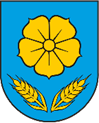 OPĆINA VLADISLAVCIOPĆINSKO VIJEĆEOPĆINA VLADISLAVCIOPĆINSKI NAČELNIK